kb 4. 1 Opdracht verkoopprijs van een wandhanger berekenenDoel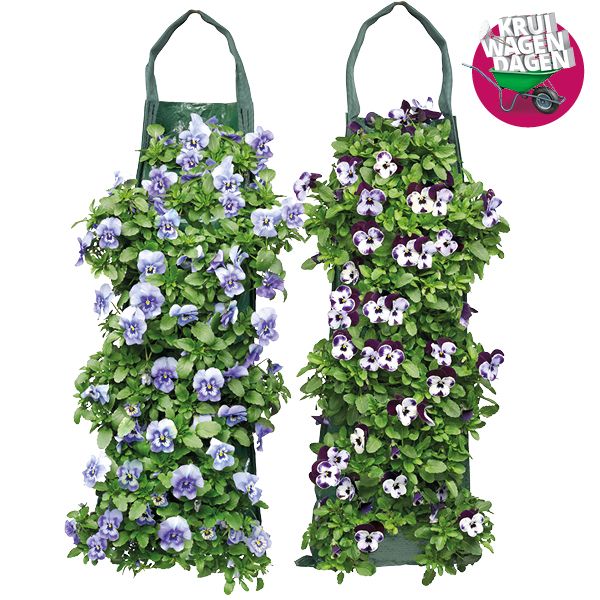 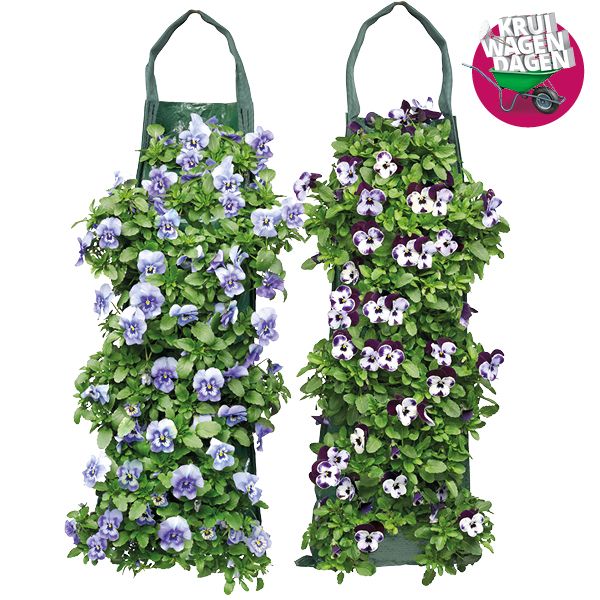 Je kunt de verkoopprijs berekenen.
Je kunt korting berekenen.UitvoeringGebruik de volgende gegevens:De wandhanger heeft 12 gaatjesElk gaatje heeft een plantjeJe gebruikt 25 liter potgrondDe maaktijd is 10 minutenDe winstopslag is 75%Btw is hoog tariefDe verkooprijs wordt afgerond op 5 of 0 (bijv. €16,95 of €17,00)Vul het schema in voor één wandhanger:Het tuincentrum waar de wandhangers worden verkocht, wil een actie doen met de wandhangers. De verkoopprijs wordt tijdelijk 20 % lager.Bereken de verkoopprijs met korting, schrijf je berekening op:………………………………………………………………………………………………………………………………………………………………………………………………………………………………………………………………………………………………………………………………………………………………Er komt een klant in het tuincentrum met een cadeaubon van € 15,-.Wat moet de klant bijbetalen als hij twee wandhangers uit de actie koopt?…………………………………………………………………………………………………………………………………………………………………………………………………………………………………………De klant betaalt het restbedrag met een biljet van 50 euro.Wat geef je terug aan wisselgeld? Schrijf het bedrag uit in munten en briefgeld.…………………………………………………………………………………………………………………………………………………………………………………………………………………………………………
Product inkoopprijs  AantalPrijs/stukTotaalWandhanger12 gaatjes20 gaatjes€ 1,75 per stuk€ 2,75 per stuk  Perkplantjes € 2,70 per 6 stuksPotgrond € 6,50 per 50 literArbeid€ 18,00 per uur                                                               Totale kostprijs                                                               Totale kostprijs                                                               Totale kostprijs                                                               Totale kostprijs
                                                                         Opslagpercentage 
                                                                         Opslagpercentage 
                                                                         Opslagpercentage 
                                                                         Opslagpercentage                                                                          Verkoopprijs exclusief btw                                                                          Verkoopprijs exclusief btw                                                                          Verkoopprijs exclusief btw                                                                          Verkoopprijs exclusief btw                                                                          btw                                                                         btw                                                                         btw                                                                         btw                                                                         Verkoopprijs inclusief btw                                                                          Verkoopprijs inclusief btw                                                                          Verkoopprijs inclusief btw                                                                          Verkoopprijs inclusief btw Verkoopprijs afgerondVerkoopprijs afgerondVerkoopprijs afgerondVerkoopprijs afgerondVerkoopprijs afgerond